free declutter for a cause checklist	The month of February is Declutter for a Cause month, so join in and reap the benefits! You get to give back to a worthy cause and organize your belongings! Be sure you check out the blog post that goes with this checklist!decluttering the house	Gather 3 baskets, bags, bins, or other containers.	1 will be for trash or recyclables.	1 will be for things that need to be put away in a different location of your home.	1 will be for donations – things that will go to those less fortunate.	You might want 1 container for things that need to be repaired, mended, fixed, or cleaned. 	You might want 1 container for things you plan to sell on Facebook Marketplace, Craigslist, Amazon, Etsy, or wherever you sell items. 	You might want 1 container for things that need to be returned to their owner. Library books need to go back to the library; keys need to be returned to their owners. (Maybe your neighbor lent you their key while they were away).decluttering the kitchen	Is the food expired? Will you eat it before it expires?	Will you eat this? 	Can you eat this item with your current diet?	How long have you had this item?	Will you use it in a meal? Will your family eat it?	What would you make with this item if you had the ingredients? 	Does the store carry the other ingredients you need?	What else do you need to make it a complete meal?	When do you think you might cook this item?decluttering clothes	Does this fit? Can you give it to a friend who it will fit?	Do you wear this item? When was the last time you wore it?	Does it need to be repaired? Is this something you can do today?	Could someone else benefit from this clothing item more than you?	Can you easily replace this item if you do not frequently wear it?	Do you think you look good in this clothing item?	Would you be happier if you sold this clothing item rather than stored it in your dresser or closet?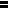 